Παρατείνεται μέχρι τη Δευτέρα  20 Μαρτίου η υποβολή των αιτήσεων για τον Β΄ κύκλο του προγράμματος επιχειρηματικότητας νέων με επιχορήγηση 14.800 €Τη Δευτέρα 20 Μαρτίου 2023 και ώρα 15:00, λήγει η προθεσμία υποβολής ηλεκτρονικών αιτήσεων χρηματοδότησης για τον Β΄ κύκλο του «Προγράμματος επιχορήγησης επιχειρηματικών πρωτοβουλιών απασχόλησης νέων ελεύθερων επαγγελματιών ηλικίας 18 έως 29 ετών με έμφαση στην ψηφιακή οικονομία».Ο στόχος της δράσης, διάρκειας 12 μηνών, είναι η προώθηση στην αυτοαπασχόληση 1.500 νέων ανέργων μέσω της δημιουργίας βιώσιμων επιχειρήσεων, με έμφαση στην ψηφιακή οικονομία. Η επιχορήγηση ανέρχεται σε 14.800 € και θα καταβληθεί σε τρεις δόσεις ως εξής:1η δόση 4.000 €, μετά την έναρξη δραστηριότητας στη ΔΟΥ2η δόση 5.400 €, μετά τη λήξη του α’ εξάμηνου από την έναρξη3η δόση 5.400 €, μετά τη λήξη του β’ εξάμηνου από την έναρξη  Δικαιούχοι της δράσης είναι εγγεγραμμένοι άνεργοι στο μητρώο της ΔΥΠΑ ηλικίας 18-29 ετών, που υποβάλλουν αίτηση χρηματοδότησης και πρόταση επιχειρηματικού σχεδίου μέσω του Πληροφοριακού Συστήματος Κρατικών Ενισχύσεων (ΠΣΚΕ) του Υπουργείου Ανάπτυξης και Επενδύσεων στη διεύθυνση https://www.ependyseis.grΤο πρόγραμμα, συνολικού προϋπολογισμού 45.000.000 €, συγχρηματοδοτείται από το Ελληνικό Δημόσιο και το Ευρωπαϊκό Κοινωνικό Ταμείο - Πρωτοβουλία για την Απασχόληση των Νέων στο πλαίσιο του Επιχειρησιακού Προγράμματος «Ανάπτυξη Ανθρώπινου Δυναμικού, Εκπαίδευση και Δια βίου Μάθηση 2014 - 2020».Για περισσότερες πληροφορίες, οι ενδιαφερόμενοι μπορούν να επισκεφτούν τον ιστότοπο της ΔΥΠΑ www.dypa.gov.gr   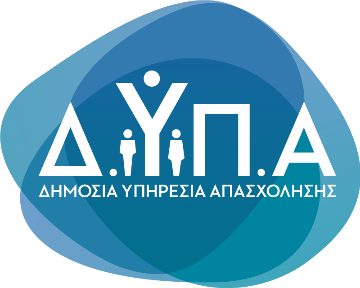 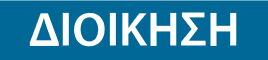 Τμήμα Επικοινωνίας &Δημοσίων ΣχέσεωνΑθήνα, 13.03.2023